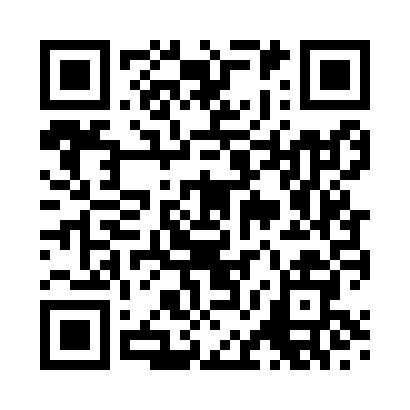 Prayer times for Dunterton, Devon, UKMon 1 Jul 2024 - Wed 31 Jul 2024High Latitude Method: Angle Based RulePrayer Calculation Method: Islamic Society of North AmericaAsar Calculation Method: HanafiPrayer times provided by https://www.salahtimes.comDateDayFajrSunriseDhuhrAsrMaghribIsha1Mon3:155:101:216:559:3311:272Tue3:165:101:216:559:3211:273Wed3:165:111:226:559:3211:274Thu3:175:121:226:559:3111:265Fri3:175:131:226:559:3111:266Sat3:185:131:226:549:3011:267Sun3:185:141:226:549:3011:268Mon3:195:151:226:549:2911:269Tue3:195:161:236:549:2811:2510Wed3:205:171:236:539:2811:2511Thu3:205:181:236:539:2711:2512Fri3:215:191:236:539:2611:2413Sat3:225:201:236:529:2511:2414Sun3:225:221:236:529:2411:2415Mon3:235:231:236:519:2311:2316Tue3:235:241:236:519:2211:2317Wed3:245:251:236:509:2111:2218Thu3:255:261:246:509:2011:2219Fri3:255:271:246:499:1911:2120Sat3:265:291:246:489:1811:2121Sun3:275:301:246:489:1711:2022Mon3:275:311:246:479:1511:1923Tue3:285:331:246:469:1411:1924Wed3:295:341:246:469:1311:1825Thu3:295:351:246:459:1211:1726Fri3:305:371:246:449:1011:1727Sat3:315:381:246:439:0911:1628Sun3:325:391:246:429:0711:1429Mon3:355:411:246:419:0611:1130Tue3:385:421:246:419:0411:0831Wed3:405:441:246:409:0311:05